АДМИНИСТРАЦИЯ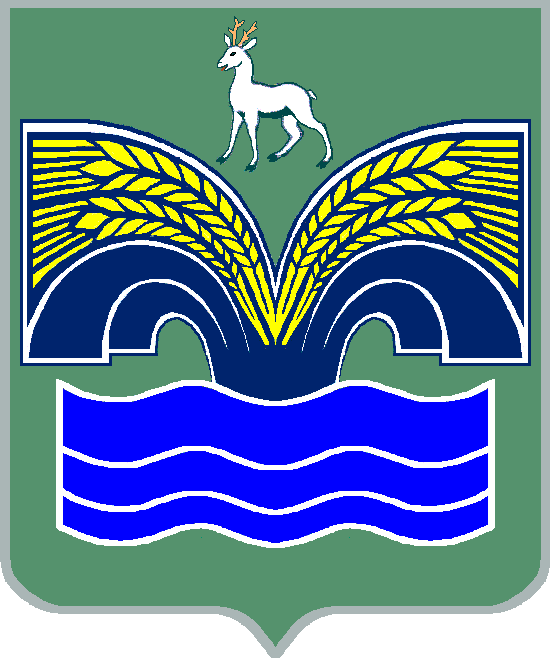 МУНИЦИПАЛЬНОГО РАЙОНА КРАСНОЯРСКИЙСАМАРСКОЙ ОБЛАСТИПОСТАНОВЛЕНИЕот 25.11.2021 № 342О внесении изменений в состав комиссии администрации муниципального района Красноярский Самарской области по соблюдению требований к служебному поведению и урегулированию конфликта интересов В связи с кадровыми изменениями, в соответствии с пунктом 3              части 4 статьи 36 Федерального закона от 06.10.2003 № 131 – ФЗ                     «Об общих принципах организации местного самоуправления в Российской Федерации», пунктом 5 статьи 44 Устава муниципального района Красноярский Самарской области, принятого решением Собрания представителей муниципального района Красноярский Самарской области от 14.05.2015 № 20-СП, Администрация муниципального района Красноярский Самарской области ПОСТАНОВЛЯЕТ:1. Внести в состав комиссии администрации муниципального района Красноярский Самарской области по соблюдению требований к служебному поведению и урегулированию конфликта интересов, образованной на основании постановления администрации муниципального района Красноярский   Самарской области от 22.06.2010 № 435 (с изменениями от 24.05.2021 № 143) (далее – комиссия) следующие изменения:вывести из состава комиссии Минченя М.С.;ввести в состав комиссии начальника юридического отдела правового управления администрации муниципального района Красноярский Самарской области Черкашину Юлию Валерьевну.2. Разместить настоящее постановление на официальном сайте администрации муниципального района Красноярский Самарской области в сети Интернет.3. Настоящее постановление довести до сведения заинтересованных лиц.Глава района                                                                               М.В.БелоусовМорозова 21954                                          